Quincy Country Club Summer Adult Pickle Ball 2023 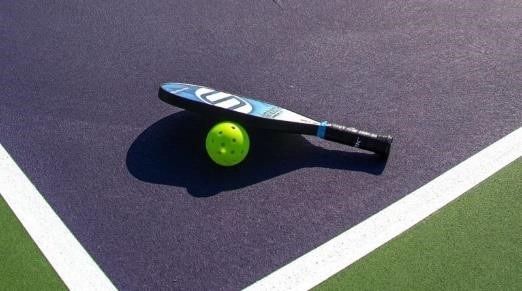 Registration/ Questions/ Schedule Contact: Mike Terry, USPTA Director of Tennis/Head Professional 217-430-8172 cell or terry@jwcc.edu Debbie Gorman 217 653-3733Advanced SIGN UP: May 20th10:00 am – 12:00 pm Advanced Players (3.5 and up) Tuesdays starting at 6:00pm – 7:30pm Opening Day: June 6th Beginner Players (up to 3.5) Thursdays starting at 6:00pm- 7:30 pm Opening Day: June 8th Season runs from June 6th through July 27th Contact Mike Terry or Debbie Gorman above for all registration information, questions on schedules or day of schedule changesSeason Kick Off Clinic Tuesday May 30th 6:00 pm - 6:30 pm Clinic 6:30 pm - 8:00 pm Free play Contact: Mike Terry, USPTADirector of Tennis/Head Professional 217-430-8172 cell or terry@jwcc.edu Debbie Gorman- 217 653-3733Club “Experience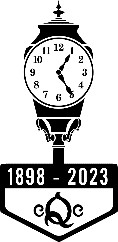 “Honoring Tradition,Embracing Change.”125 years -1898-2023 quincycountryclub.org